I.I.S.S. 
Pascal/Comandini                                 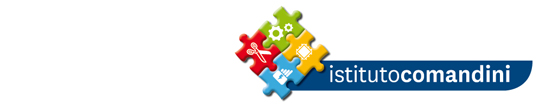 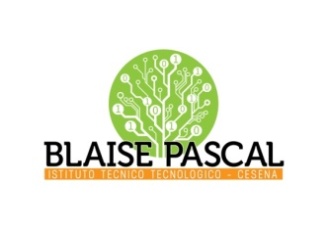 P.le Macrelli, 100 - 47521 Cesena 
Tel. +39 054722792 Cod.fisc. 90076540401  Cod.Mecc. FOIS01100L
fois01100l@istruzione.it   fois01100l @pec.istruzione.itIl Dirigente Scolastico dell’Istituto “Pascal Comandini” dichiara che l’alunno/a_____________________nato/a a _________ (___) il __________residente a _________________(___) in via ___________________, svolgerà attività fisico-sportiva non agonistica e/o parteciperà ai “Campionati Studenteschi” (Giochi Sportivi Studenteschi) nelle fasi precedenti quelle nazionali nelle seguenti specialità___________________nell’ambito di attività parascolastiche organizzate da codesto organo scolastico e per tale motivo richiede al medico curante, secondo quanto previsto dall’art. 1 del D.M. 28.02.1983 - L.R. 15.12.1994, n. 94 e dal D.P.R. 272/00 allegato H, il rilascio di un certificato di state buona salute per la pratica di tali attività sportive non agonistiche in ambito scolastico.Data________________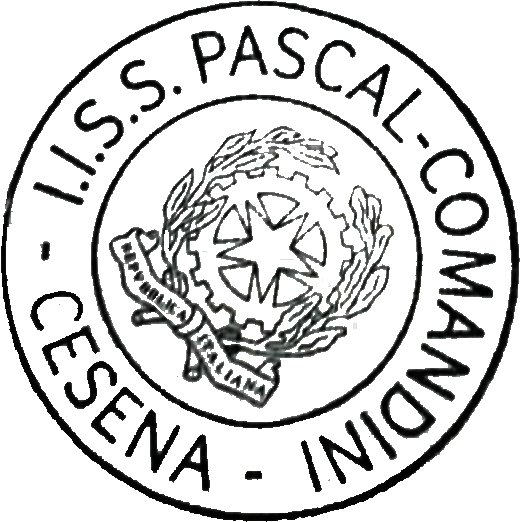                                                                                                        IL DIRIGENTE SCOLASTICOProf. Porfiri Sauro________________________________________________________________________________Si certifica che:Cognome_____________________________ Nome________________________Nato/a il ______________________________a ________________________(___)Residente a_____________________ (___) in via _____________________n.____In base alla visita medica da me effettuata è in stato di buona salute e non presenta controindicazioni alla pratica di attività sportiva non agonistica in ambito scolastico per le specialità sopra indicate ad eccezione della _____________________________________________________Si rilascia gratuitamente, ai sensi dell’art. 29 dell’ ACN, su richiesta del Capo di Istituto, per gli usi consentiti dalla legge (D.M. 28/02/83).Il  presente certificato ha validità annuale dalla data di rilascio ed è valido esclusivamente in copia originale e per il solo uso scolastico.Data________________                                                                                                       Firma e timbro del Medico